  ,                                  Réunion du  19  Janvier  2015Membres présents :                                	                    MAHINDAD                                 MOSTPHAOUI   DJOUAMA  DJOUDER   YOUBI                                         Ont assisté :   ADRAR – BENCHABANE – AMGHAR               Après avoir souhaité la bienvenue aux membres Présents, Monsieur MAHINDAD Kamal, Président de la Ligue passa la parole àMr le secrétaire général pour la lecture de l’ordre du jour.Ordre du jour :Lecture du courrier « arrivée ».Compte-rendu des travaux des commissions.Questions diverses.A - FAF / LNF / LRFA / LFF :     - FAF : Assemblée générale ordinaire de la FAF du 15-02-2016.     - FAF : à/s programmation des rencontres de jeunes.     - FAF : à/s désignation des experts.     - LRFA : utilisation piste d’athlétisme dub stade OPOW pour les besoins du test physique des arbitres.     B - CLUBS:      - CRBAR : rapport au sujet rencontre CRBAR / BCEK.      - OSEK : rapport au sujet déroulement rencontre U18 (AST-OSEK).      - JSIO : demande attestation d’affiliation + lettre de félicitations au trio.      - SSSA : à/s sanction disciplinaire entraineur + demande régularisation sanction joueur + demande de programmation à domicile le vendredi.      - MOB : demande trio arbitres pour match amical.      - JSAK : au sujet classement en U14.       - GCB : lettre de félicitations au trio de la rencontre GCB/JSB.          - CRB : rapport sur l’arbitrage de la rencontre NBT/CRB.      - IRBBH : demande rectification résultats en U14.C – DJS :      - Réunion de préparation des matchs de ligue 1 et 2.      - Invitation à la réunion du 08-12-2015 au sujet utilisation du stade OPOW.      - Réunion de préparation des matchs de ligue 1 et 2.D – Divers :      - BOUFASSA  Amirouche : demande d’audience auprès du bureau de ligue au sujet sanction disciplinaire.      - Collectif des clubs de Béjaia : demande de prorogation de délai de paiement des amendes.      - P/APC Bouhamza : rapport au sujet situation climatique le samedi 15-01-2016 sur le territoire de sa commune.     Le bureau de ligue a écouté puis entériné la synthèse des travaux des commissions qui se résument comme suit :Organisation de l’assemblée générale ordinaire de la ligue le samedi 06 février 2016 à 10 heures à l’auberge des frères Soumari.Honorer les arbitres fédéraux et international.          Le secrétaire général                    Le Président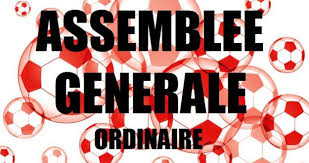                L’assemblée générale ordinaire de la ligue de football de la wilaya de Béjaia, pour l’exercice 2015, se tiendra, comme prévu, le samedi 06 février 2016 à 10 heures à l’auberge des frères Soumari de Béjaia.               Ordre du jour :Présentation du rapport moral.Présentation du bilan financier de l’exercice 2015.Renouvellement du mandat du commissaire aux comptes pour les exercices 2016 – 2017 et 2018.Installation de la commission électorale en prévision de l’assemblée élective de Mai 2016.Approbation de l’organigramme de la ligue pour le mandat  2016-2020.Questions diverses.               Seuls les présidents de CSA ou de sections de football ou leurs représentants, porteurs d’une accréditation écrite, pourront participer aux travaux de cette AGO.NB : un espace « visiteurs » sera réservé aux accompagnateurs qui ne sont pas membres de l’AGO. Cet avis tient lieu de convocation.COMMISSION DE DISCIPLINEREUNION DU  19-01-2016Membres présents :GUEMDJAL                     Avocat, PrésidentDJOUAMA                       Membre DJOUDER                       Secrétaire  Général Ordre du jour :     Audition  des dirigeants et officiels.Traitement des affaires disciplinaires.Honneur – seniors Affaire N° 304 : Match CRBA / CRBSET  du 15-01-2016 (S)- BOUFOUDI  Amine   ( CRBA – LN° 061111) – avertissement (A.J)- DEHAS  Namir   ( CRBSET – LN° 061415 ) – 01 MF (C.D) + amende de 1000 DA.- SAICHE  Fouad  ( CRBSET – LN° 061418 ) – avertissement (A.J)- FERRADJ  Louenas ( CRBSET – LN° 061528 ) – avertissement (A.J)Affaire N° 305 : Match AST / SRBT du 15-01-2016 (S)- MESSAOUDI  Massinissa  ( SRBT – LN° 061031 ) – avertissement (A.J)Affaire N° 306 : Match RCS / CSPC du 15-01-2016 (S)- NAIT-BOUDA  Bachir  ( RCS – LN° 061239) – avertissement (J.D)- BORDJIHANE  Abdelmoutaleb  ( CSPC – LN° 061129) – avertissement (A.J)Affaire N° 307 : Match JSB / CRM du 15-01-2016 (S)- AZZAG  Djamel ( JSB – LN° 061424 )- 03 MF pour coup à adversaire (exclu) + amende de 1500 DA (Article 110 des RG de la FAF)- OUHAB  Nassim ( JSB – LN° 061184) – avertissement (A.J)- TOUATI  Sofiane ( CRM – LN° 061392 ) - 01 MF pour cumul d’avertissements (exclu).- BADACHE  Anis ( CRM – LN° 061118 ) – avertissement (A.J)- AYAD  Naim ( CRM – LN° 061125 ) – avertissement (J.D)- BOUDRIES  Hillal ( CRM – LN° 061120 ) – 01 MF (C.D) + amende de 1000 DA.- RAMDANI  Massinissa ( CRM – LN° 061391 ) - 01 MF (C.D) + amende de 1000 DA- Amende de 1000 DA au club CRM pour conduite incorrecte de son équipe. Affaire N° 308 : Match SSSA / GCB du 15-01-2016 (S)- SEKOUCHI  Syphax  ( SSSA – LN° 061313 ) – avertissement (J.D)- BOUGANDOURA  Rezak ( GCB – LN° 061256 ) – 01 MF (exclu pour cumul d’avertissements) + 04 MF (sans cumul de sanctions) pour insultes envers arbitre après son expulsion + amende de 5000 DA (Article 115 des RG de la FAF)- AKRIB  Fatsah  ( GCB – LN° 061261) – avertissement (A.J)Affaire N° 309 : Match OSEK / NCB du 15-01-2016 (S)- AIT-AMARA  Abdelkrim  ( OSEK – LN° 061161 ) – 01 MF (C.D) + amende de 1000 DA.- SELLAMI  Hamid ( OSEK – LN° 061155 ) – avertissement (A.J)- MAMMERI  Nassim  ( OSEK – LN° 061167) – avertissement (A.J)- BENALI  Djahid ( OSEK – LN° 061159 ) – avertissement (A.J)- SALMI  Hakim ( NCB – LN° 061006 ) – avertissement (A.J)- BOURAI  Nabil ( NCB – LN° 061001 ) – avertissement (A.J)- AMEUR  Azedine ( NCB – LN° 061044 ) – 01 MF (C.D) + amende de 1000 DA.- ADJAL  Koceila ( NCB – LN° 061011 ) - avertissement (A.J)- AOUMER  Chèrif ( NCB – LN° 061350 ) - avertissement (A.J)- Amende de 1000 DA au club NCB pour conduite incorrecte de son équipe.Affaire N° 310 : Match CRAB / USS du 15-01-2016 (S)- BENLALA  Abdelkader ( CRAB – LN° 061346 ) – avertissement (A.J)- ZIDANE  Lamine  ( USS – LN° 061055) – avertissement (A.J)- TOUATI  Bouzid ( USS – LN° 061058 ) – avertissement (A.J)- SALMI  Farid ( USS – LN° 061053 ) – avertissement (A.J)- ZERKAK  Koussaila ( USS – LN° 061067 ) – avertissement (A.J)Affaire N° 311 : Match JSIO / ARBB du 16-01-2016 (S)- KAABACHE  Anis ( JSIO – LN° 061202 ) – avertissement (A.J)- TOUNSDI  Abderrahim  ( JSIO – LN° 061197) – avertissement (A.J)- NAIT-ALI  Omar ( ARBB – LN° 061364 ) – avertissement (A.J)Pré-Honneur – seniors Affaire N° 312 : Match JSCA / OCA du 15-01-2016 (S)- LAHLOU  Hamid  ( JSCA – 061511 ) – 01 MF (exclu pour cumul d’avertissements (JD+AJ).- BOUZIDI  Abdelkader ( JSCA – LN° 061516 ) – avertissement  (A.J)- BOUZIDI  Nadir ( JSCA – LN° 061510 ) – avertissement (A.J)- AIT-SADI  Youcef ( JSCA – LN° 061505 ) - 01 MF (C.D) + amende de 1000 DA.- GHOUAR  Larbi ( OCA – LN° 061632) – 01 MF (exclu pour cumul d’avertissements (AJ+AJ).- GOUDJIL Louanas ( OCA – LN° 061638 ) – avertissement (A.J)- BOUAZA  Sofiane ( OCA – LN° 061640 ) – avertissement (A.J)Affaire N° 313 : Match JSBA / BCEK du 15-01-2016 (S)- AISSAT  Djamel  ( JSBA – 061547 ) – avertissement (A.J)- MESLEM Ghilas ( JSBA – LN° 061539 ) – avertissement (A.J)- IKHLEF  Walid ( JSBA – LN° 061549 ) – avertissement (A.J)- TERKI  Idris ( BCEK – LN° 061077 ) – avertissement (A.J)Affaire N° 314 : Match CRBAR / WAF du 15-01-2016 (S)- MEZIANE  Farid  ( CRBAR – 061448 ) – avertissement (J.D)- BOUACHRINE Amar ( CRBAR – LN° 061451 ) – avertissement  (A.J)- BELAYEL  Yacine ( CRBAR – LN° 061447 ) – avertissement (A.J)- TAKHEDMIT  Kheir Eddine ( WAF – LN° 061561 ) – avertissement (A.J)- HIRA  Nadjim ( WAF – LN° 061556 ) - avertissement (J.D)- HAMAM  Rafik ( WAF – LN° 061565 ) – avertissement (A.J)- CHALLAL  Khalef ( WAF – LN° 061560 ) – avertissement (J.D)Honneur – U 20Affaire N° 315 : Match CRAB / USS du 15-01-2016 (U20)- IKEN  Tahar ( CRAB – LN° 062173 ) – 02 MF pour coup à adversaire en fin de partie + amende de 1500 DA (Article 95 des RG de la FAF)- TALBI  Lamine ( USS – LN° 062034 ) – 02 MF pour coup à adversaire en fin de partie + amende de 1500 DA (Article 95 des RG de la FAF)Affaire N° 316 : Match CRBA / CRBSET du 15-01-2016 (U20)- YAKOUBI  Jugurtha  ( CRBSET – LN° 062244 ) – avertissement (A.J)	Affaire N° 317 : Match JSIO / ARBB du 16-01-2016 (U20)- BENHADDAD  Amine  ( JSIO – LN° 063445 ) – avertissement (A.J)- AIT-AMARA  Abderazak ( ARBB – LN° 063517 ) – avertissement (A.J)Affaire N° 318 : Match RCS / CSPC du 15-01-2016 (U20)- CHAIBI  Yuliwass  ( RCS – LN° 062247 ) – avertissement (A.J)- BERABEZ  Oualid ( RCS – LN° 062241) – avertissement (A.J)- KHIREDDINE  Hamanou ( CSPC – LN° 062306 ) – 01 MF (C.D) + amende de 1500 DA.- MEBARKI  Yacine ( CSPC – LN° 062327 ) – avertissement (A.J)Affaire N° 318 : Match OSEK / NCB du 15-01-2016 (U20)- BOUNAHAR  Lamine  ( OSEK – LN° 063500 ) – avertissement (A.J)- FODIL Abdelatif  Kamel ( OSEK – LN° 062142) – avertissement (A.J)- BOUGHANI  Fatah ( OSEK – LN° 063510 ) – avertissement (J.D)Pré-Honneur – U 20 Affaire N° 319 : Match JSBA / BCEK du 15-01-2016 (U20)- AROUA  Md-Tahar  ( JSBA – LN° 062459 ) – avertissement (A.J)- HAMCHAOUI  Jugurtha ( BCEK – LN° 063185 ) – avertissement (A.J)Affaire N° 320 : Match CRBAR / WAF du 15-01-2016 (U20)- BENNACER  Med-Lamine  ( CRBAR – LN° 062415 ) – avertissement (A.J)- FERDAD  Yacine ( CRBAR – LN° 062427 ) – avertissement (A.J)- FERRADJ  Brahim ( CRBAR – LN° 062416 ) – avertissement (A.J)- BIDOURI  Aissa ( WAF – LN° 063154 ) – 01 MF (C.D) + amende de 1500 DA.- Amende de 1500 DA au club WAF pour arrivée tardive au stade.JEUNES – GROUPE C – Affaire N° 321 : Match SSSA / WRBO  du 16-01-2016 (U18)- OUBRAHAM  Djouad  ( WRBO – LN° 063288 ) – avertissement (A.J) - BOUARIBA  Mohand ( WRBO – LN° 063275 ) – avertissement (A.J)DIRECTION ORGANISATION DES COMPETITIONSREUNION DU  05-01-2016Membres présents :DJOUAMAA  Mokrane          PrésidentDJOUDER                            Secrétaire GénéralZIANE                                   MembreOrdre du jour :Traitement des affaires litigieuses.Homologation des résultats.CHAMPIONNAT  SENIORS :Affaire N° 42 : Match NBT / USAJ ( Séniors ) du 16-01-2016                         Non déroulement de la rencontre- Vu la feuille de match et les rapports des officiels.- Attendu qu’à l’horaire prévu de la rencontre, l’équipe sénior de l’USAJ était absente.- Attendu que  cette absence a était régulièrement constatée dans la forme et le délai réglementaires.- Vu le rapport du commissaire au match qui signale l’arrivée tardive de l’équipe de l’USAJ (14h35) après la remise des feuilles de match.           Par ces motifs, la COS décide :Match perdu par pénalité à l’équipe sénior de l’USAJ au profit de celle du NBT sur le score de 3 buts à 0.Amende de 5000 DA au club USAJ (Article 51des RG de la FAF).CHAMPIONNAT  U 20 :Affaire N° 43 : Match JST / ASOG ( U20 ) du 16-01-2016                         Non déroulement de la rencontre- Vu la feuille de match et le rapport de l’arbitre.- VU les rapports des clubs.- Attendu qu’à l’horaire prévu de la rencontre, les équipes des deux clubs étaient présentes dans la localité (siège de l’APC de Tamridjet).- Vu l’impossibilité d’accéder au stade (route enneigée).- Attendu que la rencontre ne pouvait avoir lieu suite à l’impraticabilité du terrain (entièrement recouvert de neige).           Par ces motifs, la COS décide :Match à reprogrammer à une date ultérieure.Affaire N° 44 : Match NBT / USAJ ( U20 ) du 16-01-2016                         Non déroulement de la rencontre- Vu la feuille de match et les rapports des officiels.- Attendu qu’à l’horaire prévu de la rencontre, l’équipe U20 de l’USAJ était absente.- Attendu que  cette absence a été régulièrement constatée dans la forme et le délai réglementaires.- Attendu que l’USAJ n’a fourni aucune justification à l’appui de son dossier.           Par ces motifs, la COS décide :Match perdu par pénalité à l’équipe U20 de l’USAJ au profit de celle du NBT sur le score de 3 buts à 0.Amende de 15000 DA au club USAJ (Article 52 modifié par la circulaire de la FAF N° 35).CHAMPIONNAT  U 16 – U 18:Reprise affaire N° 40 : Match GCB / CRAB ( U16 ) du 08-01-2016                                  Par ces motifs, la COS décide :Match à reprogrammer à une date ultérieure.Le club GCB est tenu de rembourser au club visiteur les frais occasionnés par le premier déplacement à Béjaia.Reprise affaire N° 41 : Match GCB / CRAB ( U18 ) du 08-01-2016                         Non déroulement de la rencontre           Par ces motifs, la COS décide :Match à reprogrammer à une date ultérieure.Le club GCB est tenu de rembourser au club visiteur les frais occasionnés par le premier déplacement à Béjaia.Affaire N° 45 : Match OCA /JSC ( U18 ) du 16-01-2016                         Non déroulement de la rencontre- Vu la feuille de match et les rapports des officiels.- Attendu qu’à l’horaire prévu de la rencontre, les équipes des deux clubs étaient présentes sur le terrain- Attendu que  l’arbitre a refusé de faire jouer la rencontre suite à l’impraticabilité du terrain (couvert de neige).           Par ces motifs, la COS décide :Match perdu à reprogrammer à une date ultérieureAffaire N° 46 : Match OCA /JSC ( U16 ) du 16-01-2016                         Non déroulement de la rencontre- Vu la feuille de match et les rapports des officiels.- Attendu qu’à l’horaire prévu de la rencontre, les équipes des deux clubs étaient présentes sur le terrain- Attendu que  l’arbitre a refusé de faire jouer la rencontre suite à l’impraticabilité du terrain (couvert de neige).           Par ces motifs, la COS décide :Match perdu à reprogrammer à une date ultérieureAffaire N° 47 : Match USAS / NCB ( U18 ) du 16-01-2016                         Non déroulement de la rencontre- Vu la feuille de match et le rapport de l’arbitre.- Attendu qu’à l’horaire prévu de la rencontre, les équipes des deux clubs étaient présentes au stade.- Attendu que  l’arbitre a refusé de faire jouer la rencontre suite à l’impraticabilité du terrain (couvert de neige).           Par ces motifs, la COS décide :Match perdu à reprogrammer à une date ultérieureAffaire N° 48 : Match USAS / NCB ( U16 ) du 16-01-2016                         Non déroulement de la rencontre- Vu le rapport de l’arbitre.- Attendu qu’à l’horaire prévu de la rencontre, les équipes des deux clubs étaient présentes au stade.- Attendu que  l’arbitre a refusé de faire jouer la rencontre suite à l’impraticabilité du terrain (couvert de neige).           Par ces motifs, la COS décide :Match perdu à reprogrammer à une date ultérieureAffaire N° 49 : Match USS / CRBA ( U16 ) du 16-01-2016                         Non déroulement de la rencontre- Vu la feuille de match et les rapports des officiels.- Attendu qu’à l’horaire prévu de la rencontre, les équipes des deux clubs étaient présentes sur le terrain- Attendu que  l’arbitre a refusé de faire jouer la rencontre suite à l’impraticabilité du terrain (inondé et boueux).           Par ces motifs, la COS décide :Match perdu à reprogrammer à une date ultérieure.Affaire N° 50 : Match USS / CRBA ( U18 ) du 16-01-2016                         Non déroulement de la rencontre- Vu la feuille de match et les rapports des officiels.- Attendu qu’à l’horaire prévu de la rencontre, les équipes des deux clubs étaient présentes sur le terrain- Attendu que  l’arbitre a refusé de faire jouer la rencontre suite à l’impraticabilité du terrain (inondé et boueux).           Par ces motifs, la COS décide :Match perdu à reprogrammer à une date ultérieure.Affaire N° 51 : Match JSIO / CRB ( U18 ) du 15-01-2016                         Non déroulement de la rencontre- Vu la feuille de match et les rapports des officiels.- Attendu qu’à l’horaire prévu de la rencontre, les équipes des deux clubs étaient présentes sur le terrain.- Attendu que  l’arbitre a refusé de faire jouer la rencontre suite à l’impraticabilité du terrain annexe (inondé et glissant)           Par ces motifs, la COS décide :Match perdu à reprogrammer à une date ultérieure.CHAMPIONNAT  U 14 :Affaire N° 52 : Match OCA / IRBBH ( U14 ) du 16-01-2016                         Non déroulement de la rencontre- Vu la feuille de match et les rapports des officiels.- Attendu qu’à l’horaire prévu de la rencontre, l’équipe U14 de l’IRBBH était absente.- Attendu que  cette absence a été régulièrement constatée dans la forme et le délai réglementaires.- Attendu que l’IRBBH a justifié cette absence par le blocage des routes suite aux chutes de neige (rapport du P/APC de Bouhamza à l’appui).           Par ces motifs, la COS décide :Match  à reprogrammer à une date ultérieure.Affaire N° 53 : Match ESBM / ASECA ( U14 ) du 16-01-2016                         Non déroulement de la rencontre- Vu la feuille de match et les rapports des officiels.- Attendu qu’à l’horaire prévu de la rencontre, les équipes des deux clubs étaient absentes au stade.- Attendu que l’arbitre mentionne dans son rapport l’impraticabilité du terrain (recouvert de neige).           Par ces motifs, la COS décide :Match  à reprogrammer à une date ultérieure.Affaire N° 54 : Match ESB / USOA ( U14 ) du 16-01-2016                         Non déroulement de la rencontre- Vu la feuille de match et les rapports des officiels.- Attendu qu’à l’horaire prévu de la rencontre, les équipes des deux clubs étaient présentes sur le terrain- Attendu que  l’arbitre a refusé de faire jouer la rencontre suite à l’impraticabilité du terrain (inondé et boueux).           Par ces motifs, la COS décide :Match  à reprogrammer à une date ultérieure.Affaire N° 55 : Match ESBZ / WAF ( U14 ) du 16-01-2016                         Non déroulement de la rencontre- Vu la feuille de match et les rapports des officiels.- Attendu qu’à l’horaire prévu de la rencontre, les équipes des deux clubs étaient présentes sur le terrain- Attendu que  l’arbitre a refusé de faire jouer la rencontre suite à l’impraticabilité du terrain (inondé).           Par ces motifs, la COS décide :Match  à reprogrammer à une date ultérieure.Affaire N° 56 : Match USAJ / OST ( U14 ) du 15-01-2016                         Non déroulement de la rencontre- Vu la feuille de match et les rapports des officiels.- Attendu qu’à l’horaire prévu de la rencontre, l’équipe U14 de l’OST était absente.- Attendu que  cette absence a été régulièrement constatée dans la forme et le délai réglementaires.- Attendu que l’OST a justifié cette absence par une panne survenue au bus transportant les joueurs à la sortie de Tazmalt.- Attendu que le club OST n’a pas pris toutes les dispositions nécessaires pour arriver au stade avant l’heure de la rencontre.- Vu l’absence du rapport des services de sécurité confirmant la panne.           Par ces motifs, la COS décide :Match  perdu par pénalité à l’équipe U14 de l’OST au profit de celle de l’USAJ sur le score de 3 buts à O.Amende de 15000 DA au club OST (Article 52 modifié par la circulaire de la FAF N° 35).DIRECTION ORGANISATION DES COMPETITIONSHONNEUR PROGRAMMATION  17ème     JOURNEEVENDREDI 29 JANVIER 2016SAMEDI 30 JANVIER 2016§§§§§§§§§§§§§§§§§§§§§§§§§§MISE A JOUR  17ème     JOURNEESAMEDI 06 FEVRIER 2016MISES A JOUR  EN U 20VENDREDI 05 FEVRIER 2016SAMEDI 06 FEVRIER 2016§§§§§§§§§§§§§§§§§§§§§§§§§§PRE-HONNEURPROGRAMMATION  13ème     JOURNEEVENDREDI 29 JANVIER 2016SAMEDI 30 JANVIER 2016MISE A JOUR  12ème     JOURNEEVENDREDI 29 JANVIER 2016§§§§§§§§§§§§§§§§§§§§§§§§§§DIRECTION ORGANISATION DES COMPETITIONSCHAMPIONNAT DES JEUNES U16-U18GROUPE APROGRAMMATION  11ème  JOURNEEVENDREDI 29 JANVIER 2016SAMEDI 30 JANVIER 2016§§§§§§§§§§§§§§§§§§§§§§§§§§MISE A JOUR  10ème  JOURNEEVENDREDI 05 FEVRIER 2016§§§§§§§§§§§§§§§§§§§§§§§§§§GROUPE BMISE A JOUR  10ème  JOURNEEVENDREDI 05 FEVRIER 2016§§§§§§§§§§§§§§§§§§§§§§§§§§GROUPE CMISE A JOUR 9ème  JOURNEESAMEDI 30 JANVIER 2016§§§§§§§§§§§§§§§§§§§§§§§§§§§§§§§§§§§§§§§§§§§DIRECTION ORGANISATION DES COMPETITIONSCHAMPIONNAT DES JEUNES U14GROUPE AMISE A JOUR  8ème  JOURNEESAMEDI 30 JANVIER 2016PROGRAMMATION  9ème  JOURNEEVENDREDI 29 JANVIER 2016SAMEDI 30 JANVIER 2016VENDREDI 05 FEVRIER 2016§§§§§§§§§§§§§§§§§§§§§§§§§§GROUPE APROGRAMMATION  9ème  JOURNEEVENDREDI 29 JANVIER 2016GROUPE CPROGRAMMATION  9ème  JOURNEEVENDREDI 29 JANVIER 2016SAMEDI 30 JANVIER 2016§§§§§§§§§§§§§§§§§§§§§§§§§§GROUPE DMISE A JOUR  8ème  JOURNEESAMEDI 30 JANVIER 2016PROGRAMMATION  9ème  JOURNEEVENDREDI 05 FEVRIER 2016§§§§§§§§§§§§§§§§§§§§§§§§§§GROUPE CPROGRAMMATION  9ème  JOURNEESAMEDI 30 JANVIER 2016DIVISION HONNEURCLASSEMENT 15° JOURNEEFIN DE LA PHASE « ALLER »DIVISION PRE-HONNEURCLASSEMENT 10° JOURNEECOMMISSIONS TRAVAUX REALISES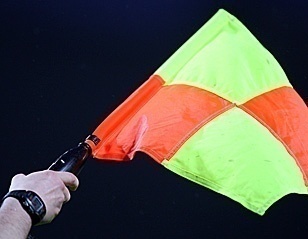 Désignation des arbitres pour les rencontres séniors et jeunes.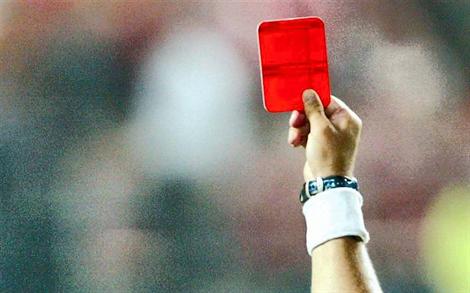 Etude de 19 affaires disciplinaires.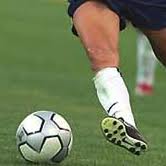 Etude de 15 affaires litigieuses.Programmation séniors et U20.Programmation en jeunes U16, U18 et U14.Classements séniors « honneur » et « pré-honneur ».LIEUXRENCONTRESU 20SENIORSBEJAIA BENAL.NCB / RCS12 H 30 NCB / RCSREPORTEE OPOW ANNEXE  AST / JSIO11 HBARBACHAARBB / OSEK11 H14 H 30 SIDI AICHSSSA / CRAB11 H14 H 30TAZMALTSRBT / JSB11 H14 H 30LIEUXRENCONTRESU 20SENIORSOPOW ANNEXEGCB / CRAB11 HUSS / CRBSETREPORTEEBEJAIA BENAL.GCB / CRAB13 HBEJAIA BENAL.USS / CRBSET15 HOUED GHIRCRM / CSPC11 H14 H AST / JSIOREPORTEELIEUXRENCONTRESU 20SENIORSBEJAIA BENAL.AST / JSIO15 H BEJAIA BENAL.AST / SRBT13 HLIEUXRENCONTRESU 20SENIORSBEJAIA BENAL.NCB / RCS12 H 30LIEUXRENCONTRESU 20SENIORSOPOW ANNEXEGCB / JSB11 HOPOW ANNEXEUSS / CRBSET13 HLIEUXRENCONTRESU 20SENIORSAIT RZINEUSAJ / JSBA11 H14 H 30AKBOU CMLWAF / OCA11 H14 H 30LIEUXRENCONTRESU 20SENIORSEL KSEURBCEK / JSCA11 H14 H MELBOUOM / JST11 H14 H LIEUXRENCONTRESU 20SENIORSTASKRIOUTNBT / ASOG11 H14 H 30LIEUXRENCONTRESU 16U 18BENAL. ANNEXECRB / OM13 H15 HOUED GHIRASOG / USS11 H13 HTAMRIDJETJST / JSIO11 H13 HLIEUXRENCONTRESU 16U 18AOKASCRBA / CRBSET11 H13 HTASKRIOUTNBT / USAS11 H13 HBENAL. ANNEXENCB / CSAB13 H15 HLIEUXRENCONTRESU 16U 18AIT SMAILUSAS / NCB11 H13 H BENAL. ANNEXEUSS / CRBA13 H15 HLIEUXRENCONTRESU 16U 18OPOW ANNEXECSPC / JSB11 H13 HLIEUXRENCONTRESU 16U 18AKFADOUOCA / JSC11 H13 HLIEUXRENCONTRESU 14BENAL. ANNEXEESB / USOA12 HLIEUXRENCONTRESU 14OPOW ANNEXEAB / MOB9 HLIEUXRENCONTRESU 14OPOW ANNEXEAWFSB / CRB9 HLIEUXRENCONTRESU 14AMIZOURUSOA / JSIO9 HBEJAIA BENAL.FCB / ESB11 H 30OPOW ANNEXEJSB / JSMB9 HLIEUXRENCONTRESU 14TICHY BAKAROCSAB / CRBSET11 HAIT SMAILJSD / JSCA11 H OUED GHIRWAT / JST10 HLIEUXRENCONTRESU 14AMIZOURCRBA / OSEK11 HTIMEZRITMCT / BCEK11 H SEDDOUKRCS / JSC11 HLIEUXRENCONTRESU 14SEDDOUKASIO / JSBA11 H LIEUXRENCONTRESU 14BENI MAOUCHEESBM / ASECA11 HAKFADOUOCA / IRBBH11 HLIEUXRENCONTRESU 14AKBOU CML.WAF / OCA11 HBOUHAMZAIRBBH / USAM11 HOUZELLAGUENASECA / JSAK11 HLIEUXRENCONTRESU 14TAZMALTCSPT / USBM10 HTAZMALTJSBM / FCA11 H 30AKBOU CMLOA / USAJ9 H 30RENCONTRESSENIORSU 20OSEK / NCB03 – 0102 – 01 CRBA / CRBSET04 – 0101 – 00 JSIO / ARBB01 – 0001 – 03AST / SRBT03 – 00REPORTEEJSB / CRM00 – 0101 – 07 CRAB / USS00 – 0200 – 01 SSSA / GCB04 – 0003 – 01 RCS / CSPC04 – 02 06 – 02 CLAS.CLUBSPTSJGNPBPBCDIF.Obs.01OS El Kseur41151410396+3302NC Béjaia29159242212+1003RC Seddouk26158252518+7--US Soummam26157532115+605CR Mellala24157351714+3--CRB Aokas24157351919-007SS Sidi Aich2115554137+6-- CRA Barbacha21156361215-3--JS Ighil Ouazzoug21156361216-4--SRB Tazmalt 21156361319-611CRB Souk El Tenine19155461121-1012ARB Barbacha16153751419-5--JS Béjaia16155191319-614CS Protection Civile11152581623-715GC Béjaia91523101126-1516AS Taassast81522111019-9RENCONTRESSENIORSU 20JSCA / OCA02 – 0305 – 02 CRBAR / WAF00 – 0104 – 01 JSBA / BCEK03 – 0001 – 03 JST / ASOGNON JOUEENON JOUEENBT / USAJ03 – 00 (P)03 – 00 (P)EXEMPTO  MELBOUO  MELBOUCLASCLUBSPTSJGNPBPBCDIF.OBS01NB Taskriout2310721194+1502AS Oued Ghir2197022212+1003JS Tamridjet 189531158+7--WA Felden 1810604127+505O Melbou1710352108+206JSB Amizour15104331612+407BC El Kseur1010316816-808OC Akfadou11103251825-709CRB Ait R’Zine8102261018-810JSC Awzelagen7 101451017-711US Aourir Jdida4100461124-1312O FeraounFORFAIT  GENERALFORFAIT  GENERALFORFAIT  GENERALFORFAIT  GENERALFORFAIT  GENERALFORFAIT  GENERALFORFAIT  GENERALFORFAIT  GENERALFORFAIT  GENERAL